		Aicha vorm Wald, im Mai 2020 Sehr geehrte Eltern!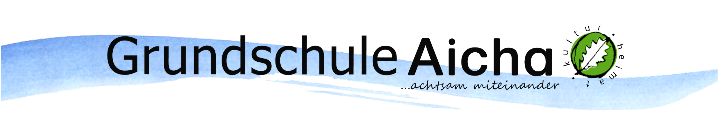 Für die vielen Wochen, in denen Sie zu Hause mit Ihren Kindern lernen mussten, möchte ich Ihnen meine Wertschätzung und meinen großen Dank ausdrücken. Im Austausch mit den Lehrerinnen, konnte ich erfahren, dass das „Homeschooling“ in den allermeisten Fällen sehr gut geklappt hat. Wir starten den Präsenzunterricht mit den Klassen unter veränderten Bedingungen. Es wird sicherlich noch für viele Wochen und Monate nicht mehr ein Unterricht sein, wie er vor Corona stattgefunden hat. Bei allem steht immer der Gesundheitsschutz der gesamten Schulgemeinschaft an oberster Stelle. Unser Hygieneplan sieht deshalb so aus:Unterricht:Die Klassen 1-4 werden voraussichtlich nach den Pfingstferien (ab15.06.2020!) in 2 Gruppen (Gruppe A, Gruppe B) wöchentlich unterrichtet; jeden Tag von 8.00 -11.25 Uhr -> A-Woche; B-Woche Dadurch ist es möglich, dass jeweils die Klassenleitung den Unterricht in beiden Gruppen leitet. Der Fokus liegt dabei zunächst auf dem Wiederholen und Abprüfen der Lerninhalte aus den letzten Wochen; anschließend, wenn alle Kinder wieder einigermaßen auf dem gleichen Stand sind, wird das Hauptaugenmerk auf den Kompetenzen der Kernfächer liegen.Es wird keinen Sportunterricht geben; alle anderen Fächer werden weitgehend „normal“ unterrichtet. In der Woche, in der Ihr Kind keinen Präsenzunterricht an der Schule hat, bekommt es von der Klassenleitung wie gewohnt einen digitalen Wochenplan zum Lernen!Schulhaus - Verhaltensregeln:Einhalten des Mindestabstandes von 1,5m beim Eintreten und Verlassen des Gebäudes, auf Fluren, Treppen, Pausenhof, Aula, KlassenzimmerKeine Benutzung der Garderobe, sondern gleich nach Eintritt in das Schulhaus gehen die Kinder ins Klassenzimmer und hängen dort die Jacken über die Stuhllehne (Straßenschuhe dürfen anbehalten werden!)Regelmäßiges Händewaschen mit SeifeEinhaltung der Husten- und NiesetiketteVermeidung des Berührens von Augen, Nase und MundKein KörperkontaktTragen von Masken außerhalb des KlassenzimmersKein Pausenverkauf!!Klassenzimmer – Verhalten:Vermeidung gemeinsam genutzter Gegenstände (kein Austausch von Arbeitsmitteln, Linealen, Stiften…)Toilettengang nur einzelnEinzeltische in frontaler Anordnung (Abstand mind. 1,5m)Fährt Ihr Kind mit dem Bus zur Schule, muss es auch eine Maske tragen. Vom Bus aus gehen die Schulkinder nicht über den Aufgang bei der Turnhalle, sondern die schmale Treppe links am Schulhaus vorbei über die Aula in die Schule!In den ersten Stunden werden mit Ihren Kindern die wichtigsten Regeln besprochen und auch eingeübt. Da das Tragen einer Maske bei Eintritt in das Schulhaus, sowie auf den Gängen und in der Pause Pflicht ist, bitten wir Sie, liebe Eltern, Ihrem Kind täglich eine saubere Gesichtsmaske in einer kleinen Box mitzugeben! Die Lehrkräfte werden auch die richtige Handhabung der Masken mit den Kindern besprechen.Nach dem Unterricht (11.25 Uhr) haben die Kinder ein Recht auf Notbetreuung (= Mittagsbetreuung!)  bis 14.00 Uhr, deren Eltern (nur 1 Elternteil) in einem systemrelevanten Beruf arbeiten oder alle alleinerziehenden Arbeitnehmer/innen, aber auch die Kinder, die regulär bei der Mittagsbetreuung angemeldet sind.Wichtig: Sollten Sie bei Ihrem Kind (coronaspezifische) Krankheitszeichen (z.B. Fieber, trockener Husten, Atemprobleme, Verlust von Geschmacks-/Geruchssinn, Übelkeit/ Erbrechen, Durchfall) bemerken, lassen Sie Ihr Kind bitte auf jeden Fall zu Hause und benachrichtigen Sie uns über das Sekretariat!Sollten Sie Fragen oder Probleme haben, stehen wir Ihnen innerhalb der Schule jederzeit zur Verfügung; Sie können aber selbstverständlich auch außerschulische Ansprechpartner, wie Beratungslehrer oder Schulpsychologen kontaktieren. Hier besteht natürlich auch die Pflicht derer zur Verschwiegenheit! Häusliche Gewalt - Link-Liste GS MS 01 04 2020Bei allen schulischen oder organisatorischen Fragen melden Sie sich bei der Klassenlehrkraft oder auch bei der Schulleitung. Durch eine vertrauensvolle Zusammenarbeit können wir als Schulfamilie diese schwierige Situation mit Sicherheit meistern. Wir wünschen Ihnen alles Gute und vor allem Ihren Kindern noch schöne letzte Wochen im Schuljahr 2019/2020  an der Grundschule Aicha v.W.!HerzlichstGez. Caroline Kotz mit Kollegium